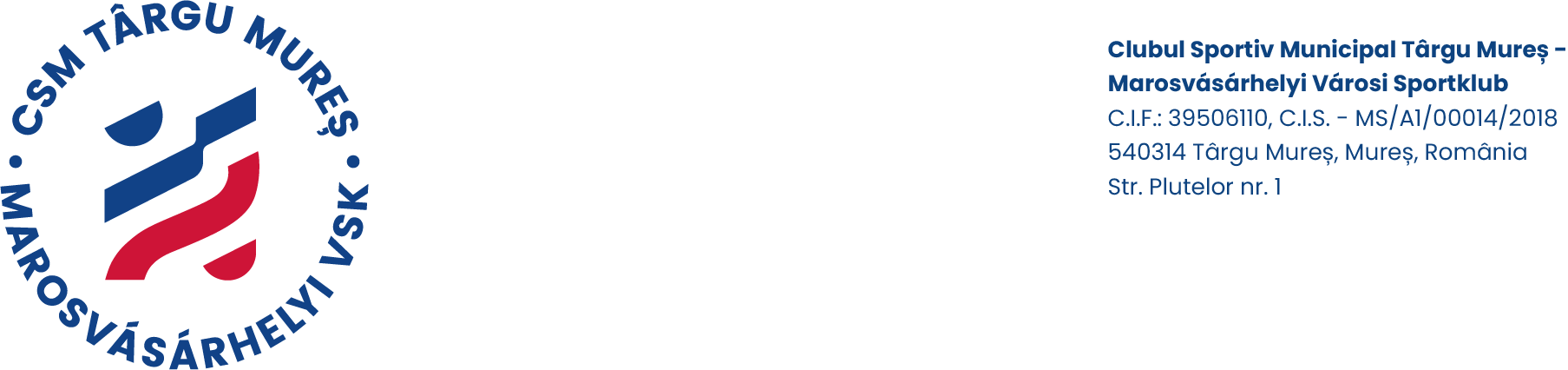 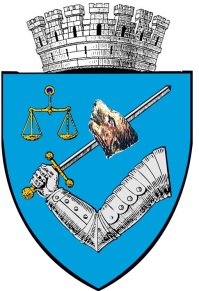 MUNICIPIUL TÂRGU MUREŞROMÂNIA – 540026 Târgu Mureş, Piaţa Victoriei nr. 3Tel: 00-40-265-268.330e-mail: primar@tirgumures.ro, www.tirgumures.ro Nr. ___________ din _____________2023Inițiator,Primar   	         Soós ZoltánReferat de aprobareprivind aprobarea Regulamentului de organizare și funcționare actualizat al Clubului Sportiv Municipal Târgu Mureș - Marosvásárhelyi Városi Sportklub Având în vedere: Hotărârea Comitetului Director nr.19 din 15.09.2022, privind aprobarea Regulamentului de organizare și funcționare al Clubului Sportiv Municipal Târgu Mureș - Marosvásárhelyi Városi Sportklub, conform anexei nr.1, care face parte integrantă din prezenta hotărâre, precum și numeroasele modificări pe care le-a suferit Regulamentul de Organizare și Funcționare a Clubului Sportiv Municipal de-a lungul timpului, apreciem necesară o actualizare a acestuia întrucât raportarea să se poate face la această formă.Propunem aprobarea actualizării Regulamentului de organizare și funcționare al Clubului Sportiv Municipal Târgu Mureș - Marosvásárhelyi Városi Sportklub, conform anexei nr.1 parte integrantă din prezenta hotărâre.Începând cu data aprobării Regulamentului actualizat următoarele dispoziții din hotărâri ale Consiliului local  își vor înceta aplicabilitatea:Art. 2 din Hotărârea Consiliului Local al Municipiului Târgu Mureș  nr. 353 din 19 decembrie 2017 privind înfiinţarea Clubului Sportiv Municipal Târgu Mureș;Hotărârea Consiliului Local al Municipiului Târgu Mureș  nr. 94 din 22 martie 2018 privind modificarea Hotărârii Consiliului Local nr. 353/2017 referitoare la înfiinţarea Clubului Sportiv Municipal Târgu Mureș;Art. 3 din Hotărârea Consiliului Local al Municipiului Târgu Mureș  nr. 184 din 28 iunie 2018 privind modificarea și completarea Hotărârii Consiliului local nr. 353/19.12.2017 referitoare la înfiinţarea Clubului Sportiv Municipal Tîrgu Mureș;Hotărârea Consiliului Local al Municipiului Târgu Mureș  nr. 189 din 26 iulie 2018 privind modificarea şi completarea Hotărârii Consiliului Local nr. 353/2017 privind înfiinţarea Clubului Sportiv Municipal Târgu Mureș;Hotărârea Consiliului Local al Municipiului Târgu Mureș  nr. 245 din 30 august 2018 privind modificarea şi completarea Hotărârii Consiliului Local nr. 353/2017 privind înfiinţarea Clubului Sportiv Municipal Târgu Mureș;Art. 2 din Hotărârea Consiliului Local al Municipiului Târgu Mureș  nr. 269 din 20 septembrie 2018 privind aprobarea Statului de funcţii, modificarea Regulamentului de organizare şi funcţionare, Regulamentului de ordine interioară precum şi a Organigramei Clubului Sportiv Municipal Târgu Mureş;Art. 1 din Hotărârea Consiliului Local al Municipiului Târgu Mureș  nr. 38 din 28 februarie 2019 privind modificarea și completarea Hotărârii Consiliului local municipal nr. 245 /2018 precum şi a Hotărârii Consiliului local municipal nr. 269/2018;Hotărârea Consiliului Local al Municipiului Târgu Mureș  nr. 245 din 17 decembrie 2020 privind modificarea art.4 al Regulamentului de organizare şi funcţionare al Clubului Sportiv Municipal Târgu Mureş.Faţă de cele mai sus expuse, Proiectul de hotărâre privind aprobarea Regulamentului de organizare și funcționare actualizat al Clubului Sportiv Municipal Târgu Mureș - Marosvásárhelyi Városi Sportklub, conform anexei nr.1 care face parte integrantă din prezenta hotărâre , va fi prezentat  spre dezbatere şi aprobare Consiliului local al Municipiului Târgu Mureş. Anexăm: Hotărârea Comitetului Director nr.19/15.09.2022;Anexa nr. 1. – Regulamentul de organizare și funcționare actualizat al Clubului Sportiv Municipal Târgu Mureș - Marosvásárhelyi Városi SportklubAviz favorabil al Clubului Sportiv Municipal Târgu Mureș- Marosvásárhelyi Városi SportklubDirectorSzászgáspár BarnabásR O M Â N I A 							JUDEŢUL MUREŞCONSILIUL LOCAL AL MUNICIPIULUI TÂRGU MUREŞProiect                                                                                                                                                                  Iniţiator                                                                                                                         PRIMAR                                                                                                                        SOÓS ZOLTÁN                                                            H O T Ă R Â R E A     nr. ______din _____________________ 2023privind aprobarea Regulamentului de organizare și funcționare actualizat al Clubului Sportiv Municipal Târgu Mureș - Marosvásárhelyi Városi Sportklub Consiliul local municipal Târgu Mureş, întrunit în şedinţă ordinară de lucru,Având în vedere:Referatul de aprobare nr. ___________  din __________2023  iniţiat de Primar prin Clubul Sportiv Municipiul Târgu Mureş- Marosvásárhelyi Városi Sportklub, privind aprobarea Regulamentului de organizare și funcționare actualizat al Clubului Sportiv Municipal Târgu Mureș - Marosvásárhelyi Városi Sportklub; Hotărârea Comitetului Director nr.19/15.09.2022, privind aprobarea Regulamentului de organizare și funcționare al Clubului Sportiv Municipal Târgu Mureș - Marosvásárhelyi Városi Sportklub, conform anexei nr.1 care face parte integrantă din prezenta hotărâre;Raportul Comisiilor de specialitate din cadrul Consiliului local municipal Târgu Mureş. În conformitate cu prevederile :art. 18 ^1, art. 21 alin. (1) lit. „b”, art. 22, art. 26 alin. (2) lit. „b”, art. 29 alin. (2) şi art. 30 din Legea nr. 69/2000 legea educaţiei fizice şi sportuluiart. 867-870 din Legea nr. 287/2009 privind Codul civil, republicată,În temeiul art. 129 alin.(1), alin. (2) lit. „c”,  alin. 7 lit.„f”, alin.(14), art.139 alin. (1) art.196, alin.(1), lit. „a” şi ale art. 243, alin. (1), lit. „a”  din O.U.G. nr. 57/2019 privind Codul Administrativ,  cu modificările și completările ulterioare,H o t ă r ă ş t e :	Art. 1. Se aprobă Regulamentul de organizare și funcționare actualizat al Clubului Sportiv Municipal Târgu Mureș - Marosvásárhelyi Városi Sportklub, conform anexei nr.1 parte integrantă din prezenta hotărâre.Art. 2. Începând cu data aprobării Regulamentului actualizat următoarele dispoziții din hotărâri ale Consiliului local, precum și orice alte dispoziții contrare prezentului Regulament  își vor înceta aplicabilitatea:Art. 2 din Hotărârea Consiliului Local al Municipiului Târgu Mureș  nr. 353 din 19 decembrie 2017 privind înfiinţarea Clubului Sportiv Municipal Târgu Mureș;Hotărârea Consiliului Local al Municipiului Târgu Mureș  nr. 94 din 22 martie 2018 privind modificarea Hotărârii Consiliului Local nr. 353/2017 referitoare la înfiinţarea Clubului Sportiv Municipal Târgu Mureș;Art. 3 din Hotărârea Consiliului Local al Municipiului Târgu Mureș  nr. 184 din 28 iunie 2018 privind modificarea și completarea Hotărârii Consiliului local nr. 353/19.12.2017 referitoare la înfiinţarea Clubului Sportiv Municipal Târgu Mureș;Hotărârea Consiliului Local al Municipiului Târgu Mureș  nr. 189 din 26 iulie 2018 privind modificarea şi completarea Hotărârii Consiliului Local nr. 353/2017 privind înfiinţarea Clubului Sportiv Municipal Târgu Mureș;Hotărârea Consiliului Local al Municipiului Târgu Mureș  nr. 245 din 30 august 2018 privind modificarea şi completarea Hotărârii Consiliului Local nr. 353/2017 privind înfiinţarea Clubului Sportiv Municipal Târgu Mureș;Art. 2 din Hotărârea Consiliului Local al Municipiului Târgu Mureș  nr. 269 din 20 septembrie 2018 privind aprobarea Statului de funcţii, modificarea Regulamentului de organizare şi funcţionare, Regulamentului de ordine interioară precum şi a Organigramei Clubului Sportiv Municipal Târgu Mureş;Art. 1 din Hotărârea Consiliului Local al Municipiului Târgu Mureș  nr. 38 din 28 februarie 2019 privind modificarea și completarea Hotărârii Consiliului local municipal nr. 245 /2018 precum şi a Hotărârii Consiliului local municipal nr. 269/2018;Hotărârea Consiliului Local al Municipiului Târgu Mureș  A nr. 245 din 17 decembrie 2020 privind modificarea art.4 al Regulamentului de organizare şi funcţionare al Clubului Sportiv Municipal Târgu Mureş.Art. 3. Cu aducerea la îndeplinire a prevederilor prezentei hotărâri se încredinţează Clubul Sportiv Municipal Târgu Mureș - Marosvásárhelyi Városi Sportklub.Art. 4.  În conformitate cu prevederile art. 252, alin. (1), lit. „c” și ale art. 255 din O.U.G. nr. 57/2019 privind Codul administrativ precum și ale art. 3, alin. (1) din Legea nr. 554/2004, privind contenciosul administrativ, prezenta Hotărâre se înaintează Prefectului Judeţului Mureş pentru exercitarea controlului de legalitate.Art. 5.  Prezenta hotărâre se comunică:   Clubului Sportiv Municipal Târgu Mureș- Marosvásárhelyi Városi Sportklub.  Viză de legalitate, Secretarul  general al  Municipiului  Târgu Mureș,Bordi Kinga